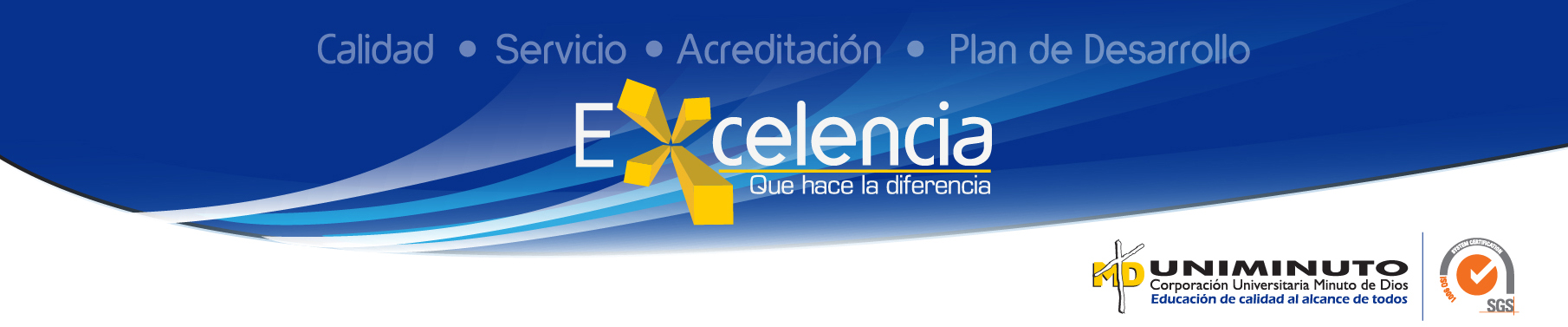 TRABAJO DE GRADOTítuloEvasión de Impuestos Nacionales en Colombia: Revisión documentalAutorSIERRA, María PresentaciónPublicaciónBogotá, Corporación Universitaria Minuto de Dios- UNIMINUTO U.V.D-, 2018. 89 páginas.Unidad PatrocinanteCorporación Universitaria Minuto de Dios (UNIMINUTO), Vicerrectoría  Académica  U.V.D.Palabras ClavesEvasión tributaria, impuestos, industria y comercio, contribuyente. DescripciónLa presente investigación busca describir el fenómeno de la evasión de impuestos nacionales en Colombia, a través de la documentación virtual existente y su respectivo análisis. Para su desarrollo se planteó como estrategia el análisis documental, metodología cualitativa, teniendo en cuenta el tipo de estudio descriptivo.Los estudios teóricos con los cuales es apoyado este proyecto de investigación serán abordados desde la información de la secretaria de hacienda distrital sobre el control de la evasión y estrategias de modernización que permiten conocer los objetivos de la administración tributaria, y los documentos académicos existentes en bases de datos especializadas. Inicialmente se plantea el problema de investigación y objetivos, así como los conceptos y teorías que fundamentan el ejercicio, y posteriormente se presenta el análisis documental realizado que permite extraer las conclusiones que permitirán dar respuesta a la pregunta de investigación.FuentesAlink, M. (2011). Manual de Administración Tributaria.Anaya, B. (2012). Los tributos y los ciudadanos. Bogota: Al universal.Camacho Gavilan, A. P., & Patarroyo Coronado, Y. T. (2017). Repository.uniminuto.edu. http://repository.uniminuto.edu:8080/xmlui/bitstream/handle/10656/5404/CULTU RA%20TRIBUTARIA%20EN%20COLOMBIA.pdf?sequence=1&isAllowed=yColombia. (1989). Decreto 624 de 1989. Bogotá.Contable, C. (2016). Así funciona el sistema tributario de Colombia y la DIAN.. DIAN. (2013). Glosario de términos en materia tributaria. Bogota: gov.co.Díaz, M. (2016). Sistema Tributario Colombiano. Recuperado el 2017. Recuperado de: www.scielo.org.bo.Escobar, J. H. (2013). Evasión de impuestos de industria y comercios en Bogotá es del 13%.  Legis. Obtenido de Legis: http://www.comunidadcontable.com/BancoConocimiento/C/contrapartida_654/contrapartida_654.asp?CodSeccion=107 espectador, E. (2014). Evasion de impuestos de industria y comercios en Bogotá es del 13%. Bogota: Espectador.Esperanza, R. A. (2014). Acercamiento Histórico y Desarrollo Técnico de la Estructura Tributaria de Colombia y España Delimitada al Impuesto De Renta para las Personas Naturales.Hacienda, (2014). Bogotá: Información institucional. shd.gov.co.Lerma, D. R. (2015). Influencia de la cultura tributaria en el cumplimiento de obligaciones tributarias de los contribuyentes del nuevo régimen único simplificado de la ciudad de puno, periodo 2014. Facultad de ciencias contables y financieras. Juliaca, Perú, Perú.Mindiola Perez, G. P., & Cardenas Ramirez, E. J. (2014). Repositorio ufpso. Obtenido de Repositorio ufspo: http://repositorio.ufpso.edu.co:8080/dspaceufpso/bitstream/123456789/233/1/251 90.pdfMurcia, A. (2013). Reseña Lisboa. Bogota: infosuba.Pinzon, J. A. (2014). scielo.org.co. Obtenido de scielo.org.co: http://www.scielo.org.co/pdf/rfce/v23n2/v23n2a14.pdfPortafolio. (2013). Cambios para las pymes en la reforma Tributaria. Cambios para las pymes en la reforma tributaria.Rodriguez Bejarano, J. R., & Villarreal, Y. C. (2011). Repository.lasalle.edu.co. Obtenido de Repository.lasalle.edu.co: http://repository.lasalle.edu.co/bitstream/handle/10185/4796/T17.11%20R618a.pd f?sequence=2Rojas, A. (2013). Aspectos tributarios del sector salud en el impuesto de industria y comercio, avisos y tableros. Aspectos tributarios del sector salud en el impuesto de industria comercio, avisos y tableros. Recuperado de: http://repository.lasalle.edu.co/bitstream/handle/10185/4796/T17.11%20R618a.pd f?sequence=2Seba, B. (2014). La cultura tributaria como herramienta de política fiscal, con énfasis en la experiencia de Bogota. Revista ciudad. Estadospolitica, pag 21 - 35.Tapia, D. L. (2008). Congreso.gob. Obtenido de: http://www2.congreso.gob.pe/sicr/cendocbib/con4_uibd.nsf/03959836C65E2E58 05257C120081DB15/$FILE/cultura_tributaria_dulio_solorzano.pdfToscano, M. (2013). Impuestos y tributos. Recuperado de: http://www.scielo.org.co/scielo.php?script=sci_serial&pid=0120-3053&lng=en&nrm=iso. Recuperado el 2017, de http://www.scielo.org.co.Valbuena, E. (2003). No habrá una reforma tributaria para los impuestos de Bogotá. Bogotá: El espectador.Velasquez, N. C. (2015). Influencia de la cultura tributaria en el cumplimiento de obligaciones tributarias de los contribuyentes del nuevo régimen único simplificado de la ciudad de Puno, periodo 2014. Obtenido de: http://repositorio.uancv.edu.pe/handle/UANCV/373Villar, A. (26 de 03 de 2016). Noticias y Finanzas. Obtenido de: http://www.elnuevoherald.com/noticias/finanzas/article68407952.htmlPinzon, J. A. (1996 - 2005). Analisis del comportamiento ICA en el presupuesto del Distriti capital . facultad d ciencias economicas. http://www.scielo.org.co/pdf/rfce/v23n2/v23n2a14.pdfRuiz, S.(2016). Tributacion para un crecimiento inclusivo. http://repositorio.cepal.org/bitstream/handle/11362/39949/S1600238_es.pdf?sequence=1Rue, A.(2015). Colombia políticas prioritarias para un desarrollo inclusivo. http://www.oecd.org/about/sge/colombia-politicas-prioritarias-para-un-desarrollo-inclusivo-9789264233409-es.htmhttp://www.oecd.org/about/sge/colombia-politicas-prioritarias-para-un-desarrollo-inclusivo-9789264233409-es.htmVillegas, W.(2014) 	.Planteamiento de una cultura tributaria en las mypes de la provincia de huancayo para el incremento de la recaudación tributaria “https://es.scribd.com/doc/218039149/Evasion-de-Impuestos-y-Su-Influencia-en-El-Desarrollo-Economico-de-Las-MypesVillantoy, Z. (2013).  Facultad de ciencias contables, financieras y administrativas. https://es.scribd.com/doc/218447447/Proyecto-de-Tesis-Final-de-Zenayda-v-mRichupan, F. (2002). Las motivaciones de la evasión. https://encolombia.com/economia/info-economica/impuestos/losmetodosparamedirlaevasiondeimpuestos2/Hacienda.(2015). Informe de gestión y resultados 2012-2015 secretaría distrital de hacienda. http://www.shd.gov.co/shd/sites/default/files/files/despacho/planeacion/Informes%20de%20Gestion/infome_gestion_resultados 2012-2015.pdfHacienda.(2017). Alcaldía Mayor de Bogotá, Distrito Capital Banco Distrital de programas y proyectos. http://www.shd.gov.co/shd/sites/default/files/files/despacho/planeacion/Plan_de_Accion/2017/Fichas_EBI_2017.pdfGarcia, A. (2016). Especialización revisoría fiscal y auditoría internacional - Evasión Tributaria en Colombia. http://repository.unimilitar.edu.co/bitstream/10654/15180/1/GarciaMayorgaAngieAndrea2016.pdfHacienda. (2014). Avanza estrategia anti-evasión del impuesto de Ica en Bogotá. http://www.incp.org.co/incp/document/avanza-estrategia-anti-evasion-del-impuesto-de-ica-en-bogota/Alcaldia.(2015). Informe de gestión y resultados 2012-2015 secretaría distrital de hacienda. http://www.shd.gov.co/shd/sites/default/files/files/despacho/planeacion/Informes%20de%20Gestion/infome_gestion_resultados_2012-2015.pdfSierra. Pablo.(2000). Evasión tributaria ¿como abordarla?. PDF: https://www.cepchile.cl/cep/site/artic/20160303/asocfile/20160303184323/rev80_serra.pdfTorres.L. M.(2009). Costos relacionados con las obligaciones tributarias del régimen común en pequeños comerciantes. PDF: https://revistas.lasalle.edu.co/index.php/gs/article/view/970/877Pinto.C.L.(2007). Estudio analítico del impacto de la carga fiscal y parafiscal en pequeños comerciantes dedicados a la comercialización de productos perecederos del barrio Santa Inés de la localidad cuarta de san Cristóbal. http://repository.lasalle.edu.co/bitstream/handle/10185/4644/T17.07%20P658e.pdf;jsessionid=6D36F77559463EE59A939E9D31BBEB99?sequence=1Quijano. A.(2010). Facturación y auditorias de cuentas de salud. Libro: http://site.ebrary.com/lib/bibliouniminutosp/reader.action?docID=10467080ContenidosEl documento se encuentra Organizado en cuatro capítulos, desarrollándose primero el planteamiento del problema, después la sistematización, el objetivo el cual es analizar las investigaciones existentes en los últimos diez años respecto a la evasión de impuestos nacionales en Colombia, la contextualización es a nivel nacional, a partir de la recopilación y análisis de los documentos generados hasta el momento por diversos autores; el resultado muestra en primer lugar, que el elevado nivel de la evasión tributaria preocupa a países desarrollados como a países en vía de desarrollo. En relación a los factores asociados a la evasión, se encuentra que existe una cultura de evasión a gran escala generada por factores multicausales. Las implicaciones que la evasión genera en la economía del país, es pérdida de dinero para el país, esto a su vez dificulta la eficacia del gobierno pues este debe conseguir asistencia jurídica para contactar a los evasores lo que se convierte en un problema adicional pues el gobierno termina pagando más dinero y perdiendo más.  Este dinero que se gasta en recaudación tributaria es dinero que no se está usando para el desarrollo del país en todas sus areas. Finalmente, en cuanto a estrategias, en Colombia, en el caso de los entes involucrados, estos han realizado actividades para invitar o enseñar a los comerciantes a realizar sus tributos, la cámara de comercio aporta a la formación cursos, seminarios publicación de cartillas entre otros; la administración de hacienda distrital ha registrado planes de acción en las diferentes administraciones, que han consistido en operativos directos visitando a pequeños contribuyentes. Además los resultados arrojados determinan posibles recomendaciones y conclusiones que brinden la oportunidad de continuar con este trabajo, con apoyo de la universidad por medio del proyecto de Emprendimiento Social.Metodología (SÓLO PARA EMPRENDIMIENTO SOCIAL Y FORTALECIMEINTO EMPRESARIAL)La presente investigación se construyó bajo la metodología cualitativa. Para su desarrollo se planteó como estrategia el análisis documental. Teniendo en cuenta el tipo de estudio descriptivo explicativo.El sentido de la investigación cualitativa se encuentra en distintos motivos fundantes que la caracterizan y diferencian de la investigación cuantitativa. Dichos motivos tienen que ver con la naturaleza del conocimiento, la posición del investigador, y las técnicas y métodos que de ella resulten. La investigación cualitativa a su vez se caracteriza porque el investigador recupera espacios alternos para la construcción de conocimiento (Snelson, 2016).Conclusiones Después de analizar las investigaciones existentes se considera fundamental fortalecer las estrategias que controlen  la evasión de impuestos por parte de pequeños empresarios en todo el país. En el informe de la Misión del Ingreso Público del año 2002 se enuncia que uno de los aspectos fundamentales es el tema fiscal es el cumplimiento del contribuyente y para ello: “Un programa para mejorar el cumplimiento debe estar acompañado de un compromiso creíble para aumentar la equidad de la distribución de la carga tributaria efectiva incluyendo una reducción de la evasión y la elusión”. Dentro de ello contempla aspectos tan importantes como: • Se debe fortalecer a la DIAN. Se debe lograr que su acción sea respetable, técnica, transparente y apolítica, tanto en su nivel nacional como en las regiones. Incluso si se cree que los impuestos son decisiones políticas, se debe resaltar que su administración no debe ser política. • Los refuerzos en la vigilancia y en el control tributario no deben hacerse a costa de infringir los derechos de los contribuyentes, o de incrementar sin mesura el costo de hacer que los contribuyentes cumplan. • Se deben continuar los esfuerzos iniciados para simplificar el sistema de tributación. Es particularmente importante que se tome gran cuidado al diseñar e implementar cualquier nueva legislación para evitar crear aún mayores complejidades y problemas en el sistema.En cuanto a aportaciones que surgen para estudios posteriores, resulta interesante plantear que existen muy pocas investigaciones que se hayan centrado en comparar el índice de evasión en relación a cada impuesto nacional, lo cual constituiría un foco de observación muy oportuno para el control de la evasión de los impuestos nacionales.